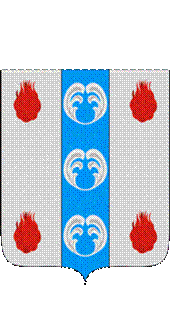 Российская ФедерацияНовгородская областьДУМА ПОДДОРСКОГО МУНИЦИПАЛЬНОГО РАЙОНАР Е Ш Е Н И Еот 28.06.2022 № 138с. ПоддорьеДума Поддорского муниципального районаРЕШИЛА:       1. Внести в Порядок предоставления иных межбюджетных трансфертов из бюджета Поддорского муниципального района бюджетам поселений, утвержденных решением Думы Поддорского муниципального района от 26.03.2015 года № 710 следующие изменения:1.1 В пункте 2.1.после абзаца:«-на финансовое обеспечение первоочередных расходов»дополнить текст следующего содержания:«-на реализацию мероприятий, направленных на экономическое развитие Поддорского муниципального района».1.2 Дополнить пунктом  2.84 следующего содержания:«2.84 Иные межбюджетные трансферты на реализацию мероприятий, направленных на экономическое развитие Поддорского муниципального района , передаются поселениям в сроки, порядке и на условиях, определенных решением Думы Поддорского муниципального района.».2. Опубликовать решение в муниципальной газете «Вестник Поддорского муниципального района».3. Настоящее решение вступает в силу со дня официального опубликования.Глава муниципального района                                                        Е.В.ПанинаПредседатель ДумыПоддорского муниципального района                              Т.Н.КрутоваО внесении изменений в Порядок предоставления иных межбюджетных трансфертов из бюджета Поддорского муниципального района бюджетам поселений